Rotax MAX Challenge 2021 Συμπληρωματικός Κανονισμός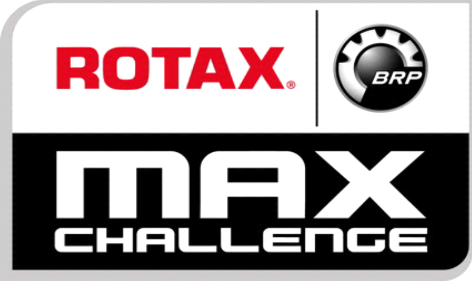 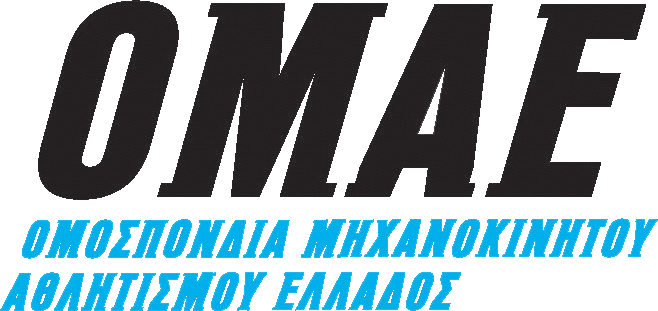 1ος ΑγώναςΠίστα Καρτ Kartodromo Κυριακή 13 Ιουνίου  2021 Οργάνωση:  START LINE ΓΡΑΜΜΑΤΕΙΑ ΤΟΥ ΑΓΩΝΑΗ Γραμματεία του αγώνα θα λειτουργεί στα γραφεία του διοργανωτή, Αθλητικό Σωματείο START LINE έως τις 10 Ιουνίου 2021 και  στην πίστα διεξαγωγής του αγώνα από την ημέρα Παρασκευή 11 Ιουνίου 2021  και ώρα 14:30 όπου θα διεξαχθεί ο Διοικητικός Έλεγχος  ΤΗΛ.:                                  E-MAIL: info@startline.grΟι αγωνιζόμενοι και οι ομαδάρχες θα πρέπει να βρίσκονται σε συνεχή επαφή με την Γραμματεία του αγώνα για να ενημερώνονται για οποιαδήποτε μεταβολή του προγράμματος καθώς και για παραλαβή Δελτίων Πληροφοριών.ΠΡΟΓΡΑΜΜΑΕΝΑΡΞΗ ΕΓΓΡΑΦΩΝ:				Δευτέρα 24 Μαΐου 2021ΛΗΞΗ ΕΓΓΡΑΦΩΝ:				Παρασκευή 4 Ιουνίου 2021	 ώρα 24:00ΔΗΜΟΣΙΕΥΣΗ ΠΙΝΑΚΑ ΣΥΜΜΕΤΕΧΟΝΤΩΝ:	Τρίτη 8 Ιουνίου   2021	             ώρα 20:00ΔΙΟΙΚΗΤΙΚΟΣ ΕΛΕΓΧΟΣ:	Παρασκευή 11 Ιουνίου 2021	 ώρα 14:30 - 17:00, ΤΕΧΝΙΚΟΣ  ΕΛΕΓΧΟΣ:	Παρασκευή 11 Ιουνίου 2021	 ώρα 14:30 - 17:00, ΔΗΜΟΣΙΕΥΣΗ ΠΙΝΑΚΑ ΕΚΚΙΝΟΥΝΤΩΝ:		Παρασκευή 11 Ιουνίου 2021	 ώρα 18:00ΕΝΗΜΕΡΩΣΗ ΑΓΩΝΙΖΟΜΕΝΩΝ:	Κυριακή 13 Ιουνίου 2021 μετά τις ελεύθερες δοκιμές  όλων των κατηγοριώνΗ παρουσία των αγωνιζομένων είναι υποχρεωτική στον Διοικητικό Έλεγχο καθώς και σε κάθε ενημέρωση που κρίνει απαραίτητη ο Αλυτάρχης του αγώνα.ΑΡΘΡΟ 1 ΟΡΓΑΝΩΣΗΤο αθλητικό σωματείο START LINE μετά από έγκριση της Ο.Μ.Α.Ε - Ε.Π.Α (Ομοσπονδία Μηχανοκίνητου Αθλητισμού Ελλάδος – Επιτροπή Αγώνων), οργανώνει  τον αγώνα του ROTAX MAX CHALLENGE, ο οποίος θα διεξαχθεί στη πόλη της Αθήνας την Κυριακή 13 Ιουνίου 2021 στην αδειοδοτημένη από την Ο.Μ.Α.Ε - Ε.Π.Α  πίστα καρτ.Ο αγώνας θα διεξαχθεί σύμφωνα με τις διατάξεις:α.	Του Διεθνούς Αθλητικού Κώδικα (Δ.Α.Κ) και των παραρτημάτων τουβ.	Του Εθνικού Αθλητικού Κανονισμού (Ε.Α.Κ) και των παραρτημάτων τουγ.	Του Διεθνούς Κανονισμού Καρτ και των παραρτημάτων τουδ.	Της Προκήρυξης Πρωταθλημάτων της Επ. Α. και των εγκυκλίων τηςε.	Του  Γενικού Κανονισμού Καρτ και των παραρτημάτων τουστ.	Του Sporting and Technical Regulations Rotax Max Challenge 2021, του Γενικού και Τεχνικού Κανονισμού 2021 της Rotax  Hellas, του παρόντος Συμπληρωματικού Κανονισμού και των παραρτημάτων του       Ο Δ.Α.Κ. Καρτ ισχύει όπου δεν αντίκειται στον γενικό κανονισμό. 1.2:  ΟΡΓΑΝΩΤΙΚΗ ΕΠΙΤΡΟΠΗ Πρόεδρος:					                                                                Δημήτρης ΧιωτίδηςΜέλη:	                                                                                                       Γιώργος Παπαδόπουλος                        				                                                                                          Γιάννης Τόγελος1.3:  ΣΤΕΛΕΧΗ ΤΟΥ ΑΓΩΝΑΠαρατηρητής:	                                                                                                  		ΘΑ			Πρόεδρος Αγωνοδικών:                                                                                                                   	              Κατερίνα Δάφνη			Αγωνοδίκης:                                                                                                                                   	            Τάσος Αθανασίου				                Αγωνοδίκης:                                                                                                                      		 		ΘΑΑλυτάρχης: 									Άγγελος ΑγγελόπουλοςΓραμματέας του Αγώνα:                                                                                                  Βίκυ ΚαρούζουΕπικεφαλής Τεχνικός Έφορος:                                                                                       Μπερσής Μάκης                                     Βοηθοί Τεχνικού εφόρου:                                                      					ΘΑ                                                                    Ιατρός του Αγώνα:                                                                                     	      Αντώνης ΚαρδάτοςΥπεύθυνος Σχέσεων με Αγωνιζομένους:                                                                Γιώργος Παπαδόπουλος         Pit Marshal:                                                                                                                   Τάσος ΛούποςΈφορος Χρονομέτρησης-Αποτελεσμάτων:                                                                               INFOMEGA    Η αστική ευθύνη των εμπλεκομένων με την οργάνωση και διεξαγωγή του αγώνα φυσικών και νομικών προσώπων, όπως Ο.Μ.Α.Ε., ΕΠ.Α., Αθλητικό Σωματείο, Οργανωτική Επιτροπή, Οδηγοί και Στελέχη του αγώνα, καλύπτεται από ασφαλιστική εταιρεία με βάση ασφαλιστική σύμβαση που έχει συναφθεί και ισχύει μεταξύ της Ο.Μ.Α.Ε. και της εκάστοτε ασφαλιστικής εταιρείας, σύμφωνα με τους όρους και τις προϋποθέσεις της συμβάσεως αυτής και της Ελληνικής Νομοθεσίας. Οποιαδήποτε άλλη ευθύνη των παραπάνω προσώπων κρίνεται με βάση την Ελληνική Νομοθεσία και τους ισχύοντες κανονισμούς  στους οποίους  προβλέπονται οι αρμοδιότητες και η ευθύνη του καθενός.ΑΡΘΡΟ 2: ΠΕΡΙΓΡΑΦΗΟ/Οι αγώνας/ες θα διεξαχθεί/ούν στην πίστα  καρτ  KARTODROMO, σε κλειστή διαδρομή μήκους 1.100 μέτρων και η χωρητικότητα της καθορίζεται στα 34 καρτ.       ΑΡΘΡΟ 3: ΚΑΤΗΓΟΡΙΕΣ Τα καρτ που θα γίνουν δεκτά στον αγώνα είναι όσα χρησιμοποιούν κινητήρα ROTAX FR 125cc και χωρίζονται στις ακόλουθες κατηγορίες.MICRO MAX  MINI MAX JUNIOR MAX SENIOR MAX / SENIOR MAX MastersDD2 MAX / DD2 MASTERS        ΑΡΘΡΟ 4:  ΚΙΛΑ ΚΑΤΗΓΟΡΙΩΝ MICRO MAX / 105 κιλά.MINI MAX / 115 κιλά.JUNIOR MAX / 145 κιλά.SENIOR MAX / MAX MASTERS / 160 κιλά.DD2 MAX / DD2 MASTERS / 175 κιλά.Τα κιλά αφορούν το συνολικό βάρος του καρτ, του οδηγού καθώς και του εξοπλισμού του, ο οποίος περιλαμβάνει κράνος, γάντια, φόρμα και υποδήματα.ΑΡΘΡΟ 5:  ΚΑΥΣΙΜΟ ROTAX XPS KART TECΤο καύσιμο θα είναι βενζίνη αμόλυβδη 95 οκτανίων με μίξη λαδιού 2% για δίχρονους κινητήρες full συνθετικό (ROTAX XPS KART TEC) και θα διατίθεται από την οργάνωση. Τα ρεζερβουάρ θα τελούν από τα χρονομετρημένα μέχρι το τελευταίο σκέλος του αγώνα σε κατάσταση αυστηρού Park Ferme. Όλα τα ρεζερβουάρ θα πρέπει να παραδίδονται καθαρά και άδεια και να έχουν σήμανση στο μέγιστο επίπεδο βενζίνης που θα τοποθετηθεί. Επιτρέπεται η αλλαγή σήμανσης. Ρεζερβουάρ χωρίς σήμανση θα γεμίζουν μέχρι επάνω. Η αφαίρεση καυσίμου απαγορεύεται αυστηρά. Απαγορεύεται σε όλα τα καρτ και τους οδηγούς να εισέρχονται στο Park Ferme με οποιοδήποτε υγρό εκτός από νερό σε πλαστικό διαφανές μπουκάλι προς πόση.ΑΡΘΡΟ 6:       ΕΛΑΣΤΙΚΑ Τα  ελαστικά που προβλέπονται είναι τα ακόλουθα: MOJO TYPE C2 (slick) / MICRO MAXMOJO TYPE C2 (slick) / MINI MAXMOJO TYPE D2 (slick) / JUNIOR MAX MOJO TYPE D5 (slick) / SENIOR MAX/SENIOR MAX MASTERSMOJO TYPE D5 (slick) / DD2 MAX/DD2 MAX MASTERSMOJO TYPE CW (wet) / MICRO MAXMOJO TYPE CW (wet) / MINI MAXMOJO TYPE W5 (wet) / JUNIOR MAX MOJO TYPE W5 (wet) / SENIOR MAX/SENIOR MAX MASTERS MOJO TYPE W5 (wet) / DD2 MAX/DD2 MAX MASTERS Πρέπει να τηρείται για όλα τα ελαστικά η μαρκαρισμένη κατεύθυνση (rotation) περιστροφής τους. Δεν επιτρέπεται καμία παραποίηση ή τροποποίηση των ελαστικών σε καμία κατηγορία. Τα ελαστικά θα τελούν αυστηρά από τα επίσημα χρονομετρημένα μέχρι το τελευταίο σκέλος του αγώνα σε αυστηρό Park Ferme. Τα ελαστικά εξοφλούνται κατά τη διάρκεια του Διοικητικού Ελέγχου και παραλαμβάνονται από τον ενδεδειγμένο χώρο.     ΑΡΘΡΟ 7:  ΧΑΡΑΚΤΗΡΙΣΤΙΚΑ ΓΙΑ ΤΗΝ ΚΑΤΗΓΟΡΙΑ ROTAX MICRO MAX  ΑΡΘΡΟ 8:    ΧΑΡΑΚΤΗΡΙΣΤΙΚΑ ΓΙΑ ΤΗΝ ΚΑΤΗΓΟΡΙΑ ROTAX MINI MAXOι κινητήρες των κατηγοριών Rotax Micro MAX και Rotax Mini ΜΑΧ των συμμετεχόντων στις συγκεκριμένες κατηγορίες παραχωρούνται από την Rotax Hellas σε προσδιορισμένο χρόνο πριν από κάθε αγώνα, έναντι ενοικίου.     ΑΡΘΡΟ 9:  ΔΙΚΑΙΩΜΑ / ΔΗΛΩΣΗ ΣΥΜΜΕΤΟΧΗΣΔικαίωμα συμμετοχής έχει κάθε φυσικό ή νομικό πρόσωπο που έχει έγκυρο Δελτίο Αθλητού (άδεια αγωνιζόμενου) για το έτος 2021.Για να λάβει μέρος στον αγώνα πρέπει να δηλώσει συμμετοχή μέσω του ΣΥΣΤΗΜΑΤΟΣ ΔΙΑΔΙΚΤΥΑΚΗΣ ΔΙΑΧΕΙΡΙΣΗΣ ΑΓΩΝΩΝ (Σ.Δ.Δ.Α.) www.e-omae-epa.gr Το παράβολο ασφάλισης, το οποίο καταβάλει ο αθλητής κατά τη Δήλωση Συμμετοχής του στο Σ.Δ.Δ.Α. καθορίζεται ανάλογα με τη κατηγορία:40€ / MICRO MAX 40€ / ΜΙΝΙ ΜΑΧ 50€ / JUNIOR ΜΑΧ 50€ / SENIOR MAX / SENIOR MAX MASTERS50€ / DD2 MAX / DD2 MAX MASTERSΗ δήλωση συμμετοχής σημαίνει αυτόματα για τον συμμετέχοντα πλήρη αποδοχή και γνώση του Συμπληρωματικού Κανονισμού. Η δήλωση συμμετοχής πρέπει να υποβληθεί μέχρι τη  Παρασκευή 00 Ιουνίου  2021 και ώρα 24:00 μόνο μέσω του Σ.Δ.Δ.Α. Το παράβολο συμμετοχής, το οποίο καταβάλει ο αθλητής στο Αθλητικό Σωματείο, το οποίο διοργανώνει τον αγώνα είναι το ακόλουθο:120€ / MICRO MAX120€ / ΜΙΝΙ ΜΑΧ130€ / JUNIOR ΜΑΧ130€ / SENIOR MAX / SENIOR MAX MASTERS130€ / DD2 MAX / DD2 MAX MASTERSΤο παράβολο συμμετοχής πρέπει να καταβληθεί στο Αθλητικό Σωματείο που διοργανώνει τον αγώνα αυστηρά έως  την ημερομηνία λήξης δήλωσης συμμετοχής.Οι κάτοικοι του Εξωτερικού που επιθυμούν να συμμετάσχουν στους Ελληνικούς αγώνες, θα πρέπει απαραίτητα να διαθέτουν εκτός από την αγωνιστική τους άδεια και την αναγκαία ασφαλιστική κάλυψη κατά προσωπικών ατυχημάτων που να ισχύει στην Ελλάδα.       ΑΡΘΡΟ 10: ΕΙΣΟΔΟΣ ΣΤΗΝ ΠΙΣΤΑΑπαγορεύεται η είσοδος στην πίστα χωρίς εντολή του Αλυτάρχη του αγώνα σε αντίθετη περίπτωση η ποινή μπορεί να φτάσει μέχρι τον αποκλεισμό. Οι αγωνιζόμενοι πρέπει να παραλάβουν από τον Οργανωτή τα διακριτικά τους (οδηγού, μηχανικού) που τους επιτρέπει να κινούνται στους χώρους του Park Ferme. Εάν ο ομαδάρχης είναι υπεύθυνος για περισσότερες από μία συμμετοχή θα παραλάβει τον απαραίτητο αριθμό διακριτικών ελεύθερης κίνησης.ΑΡΘΡΟ 11:  ΣΕΙΡΑ ΕΚΚΙΝΗΣΗΣ, ΑΡΙΘΜΟΙ ΣΥΜΜΕΤΟΧΗΣ  Οι αριθμοί συμμετοχής πρέπει να είναι τοποθετημένοι και στις 4 πλευρές του καρτ σε όλη την διάρκεια του αγώνα. Οι αριθμοί θα είναι χρώματος μαύρου σε καθαρό κίτρινο φόντο, σύμφωνα με το άρθρο 14.2 του Γ.Κ.Κ.Η σειρά εκκίνησης καθορίζεται από τα αποτελέσματα των επίσημων χρονομετρημένων δοκιμών και ορίζουν τη σχάρα/σειρά εκκίνησης των Α τελικών αγώνων όλων των κατηγοριών.Τα αποτελέσματα των Α τελικών αγώνων ισοδυναμούν με τη σχάρα εκκίνησης των Β τελικών αγώνων όλων των κατηγοριών. Τα αποτελέσματα των Β τελικών αγώνων ισοδυναμούν με τα αποτελέσματα των Γ τελικών αγώνων όλων των κατηγοριών. Νικητής σε κάθε κατηγορία είναι ο αθλητής που έχει κερδίσει τον Γ τελικό αγώνα.       Η εκκίνηση θα γίνει με χαμηλή ταχύτητα (rolling start).Η εκκίνηση του αγώνα δίνεται κατά το σβήσιμο των κόκκινων φώτων (του κόκκινου σηματοδότη) στην (κατά την) εκκίνηση.Για τη διαδικασία εκκίνησης διευκρινίζεται ότι μετά την κόκκινη γραμμή επιβράδυνσης στην αρχή της Κ ,οι αγωνιζόμενοι επιβραδύνουν και εισέρχονται στους δύο διαδρόμους με χαμηλή ταχύτητα. Οι Αγωνιζόμενοι πρέπει να διατηρούν σταθερή ταχύτητα χωρίς αυξομειώσεις και απαγορεύεται αυστηρά κάθε επιτάχυνση από την γραμμή επιβράδυνσης μέχρι την κίτρινη γραμμή επιτάχυνσης. Επιταχύνουν μετά την κίτρινη γραμμή επιτάχυνσης παραμένοντας μέσα στους δύο διαδρόμους  (τούνελ) περιμένοντας να σβήσουν τα κόκκινα φώτα της εκκίνησης και να αρχίσει ο αγώνας.Η εκκίνηση είναι “τύπου” rolling start (εν κινήσει) με χαμηλή ταχύτητα όπως ορίζει  η προηγούμενη παράγραφος. Η έναρξη του Αγώνα δίνεται κατά το σβήσιμο των κόκκινων φώτων (σηματοδότης) που βρίσκονται στη γραμμή εκκίνησης.Ο Αλυτάρχης θα ενημερώσει πριν την έναρξη του αγωνιστικού μέρους τους αθλητές που συμμετέχουν στον αγώνα εξηγώντας τη διαδικασία και δείχνοντας μέσα στη πίστα τις γραμμές επιβράδυνσης, επιτάχυνσης και γραμμή εκκίνησης καθώς και τα φώτα σήμανσης. Ουδείς αθλητής δεν πρέπει να ξεκινήσει τον αγώνα εάν έχει οποιαδήποτε απορία, την οποία χρειάζεται να διευκρινίσει ο Αλυτάρχης.   ΑΡΘΡΟ 12:  ΣΗΜΑΙΕΣ Πράσινη με κίτρινες διαγώνιες γραμμές : Λανθασμένη εκκίνηση.Μπλε : Παρουσιάζεται στους οδηγούς που θα ντουμπλαριστούν και που θαβρίσκονται τουλάχιστον ένα γύρω πίσω. Η σημασία της είναι η εξής :Ακίνητη : Σας προσπερνούν , κρατήστε τη γραμμή σας.Κινούμενη : Ένας η περισσότεροι αγωνιζόμενοι θα σας προσπεράσουν ,     ελευθερώστε το πέρασμα.Κίτρινη : Κίνδυνος , ελαττώστε ταχύτητα ,απαγορεύεται το προσπέρασμα.Μαύρη με πορτοκαλί κύκλο και αριθμός : Σταμάτημα λόγω μηχανικής βλάβης. Ο οδηγός μπορεί να επανεκκίνηση μετά την επιδιόρθωση της.Λευκή : Παρουσία ενός αργού οχήματος στην πίστα.Κίτρινη με κόκκινες γραμμές : Μειωμένη πρόσφυση (π.χ. λάδι, λίμνη νερού, aquaplaning λόγω βροχής ,πέρασμα από στεγνή σε γλιστερή επιφάνεια .Σε αυτή την τελευταία περίπτωση η παρουσία της σημαίας συνοδεύεται από χέρι που δείχνει προς τον ουρανό. Η σημαία εμφανίζεται για 4 τουλάχιστον γύρους η έως ότου η επιφάνεια ξαναγίνει φυσιολογική )Πράσινη : Τέλος συναγερμού. Σε ορισμένες περιπτώσεις μπορεί επίσης να σημαιοδοτήσει την εκκίνηση για τους γύρους προθέρμανσης η την έναρξη δοκίμων κατά εντολή του Αλυτάρχη.Σημαία αποτελούμενη από ένα μαύρο και ένα άσπρο τρίγωνο και αριθμός¨: Τελευταία προειδοποίηση στον οδηγό , ότι θα τεθεί εκτός αγώνα για αντιαθλητική οδήγηση.Μαύρη και αριθμός : O οδηγός αποκλείεται από το σκέλος και οφείλει ΑΜΕΣΑ να βγει από την πίστα. Κόκκινη : Σταμάτημα άμεσο και απόλυτο.Καρό άσπρη και μαύρη : Τέλος του αγώνα.Αριθμός ΚΑΡΤ μαζί με πινακίδα ποινής : Γνωστοποίηση στον οδηγό του οποίου επιδεικνύεται ο αριθμός ότι του επιβλήθηκε ποινή χρόνου για εσφαλμένη εκκίνηση.Πινακίδα SLOW: άρθρο 21.5 του Γ.Κ.ΚΑΡΘΡΟ 13:  ΤΕΧΝΙΚΟΣ ΕΛΕΓΧΟΣα. Για τα καρτ που έχουν καταταγεί στις τρεις πρώτες θέσεις κάθε κατηγορίας β. Σε οποιοδήποτε άλλο καρτ, κατά την απόλυτη κρίση των Αγωνοδικών, που ενεργούν αυτεπάγγελτα ή κατόπιν ενστάσεως ή μετά από εισήγηση του Αλυτάρχη ή του Τεχνικού Εφόρου ή κατόπιν εντολής της Επ. Α./Ο.Μ.Α.Ε. γ. Κατά τη διαδικασία αυτεπάγγελτων ελέγχων ή τεχνικών ενστάσεων και εφόσον κριθεί ότι ο χώρος, τα εργαλεία ή το προσωπικό δεν επαρκούν ώστε οι μετρήσεις και οι έλεγχοι να πληρούν τις προδιαγραφές που ορίζονται από την Ο.Μ.Α.Ε., οι προς εξέταση κινητήρες ή εξαρτήματά τους δύνανται να κρατηθούν ώστε να ελεγχθούν σε τόπο και χρόνο που θα ορισθεί από το Συμβούλιο Αγωνοδικών. Η Οργάνωση έχει τη δυνατότητα να διεξάγει Τεχνικό Έλεγχο και πριν την εκκίνηση.Στον τερματισμό θα γίνει πλήρης και λεπτομερής έλεγχος που μπορεί να προβλέπει μέχρι και την αποσυναρμολόγηση του καρτ. ΑΡΘΡΟ 14:  ΕΝΣΤΑΣΕΙΣ / ΕΦΕΣΕΙΣΟι ενστάσεις υποβάλλονται ως εξής :Σχετικά με αντικανονική εγγραφή διαγωνιζόμενου το αργότερο μισή ώρα μετά την λήξη του έλεγχου εξακρίβωσης. Σχετικά με τεχνικά θέματα το αργότερο 15 λεπτά μετά το τέλος του αγώνα κάθε δοκιμασίας.Σχετικά με αποτελέσματα και τις κατατάξεις το αργότερο σε 10 λεπτά από την ανακοίνωση των προσωρινών αποτελεσμάτων των διαφόρων προσπαθειών ή 15 λεπτών από την ανάρτηση της κατάταξης κάθε τελικού.Οι ενστάσεις υποβάλλονται από τον αγωνιζόμενο ή τον κηδεμόνα του ή τον διαγωνιζόμενο και μόνο εγγράφως στον Aλυτάρχη, στον βοηθό του ή σε περίπτωση απουσία τους, σε έναν από τους Αγωνοδίκες, οι οποίες πρέπει να συνοδεύονται από το σχετικό παράβολο, το οποίο ορίζεται με εγκύκλιο της Επ.Α./Ο.Μ.Α.Ε. και ισούται με το παράβολο συμμετοχής του αγωνιζόμενου στον αγώνα (Εγκύκλιος καρτ 03/2018). Το παράβολο εφέσεων ορίζεται στο ποσό των 600€ (Εγκύκλιος καρτ 03/2018). Σε περίπτωση που γίνει δεκτή η έφεση θα επιστρέφεται το 80% του ποσού του παραβόλου της έφεσης, το δε 20% θα παρακρατείται για τη κάλυψη των διαδικαστικών εξόδων της Ο.Μ.Α.Ε.H ένσταση που γίνεται για τεχνικά θέματα πρέπει να αφορά:  Κινητήρα (ολικός έλεγχος του κινητήρα με βάση το δελτίο αναγνώρισης)Σασί (με βάση το δελτίο αναγνώρισης)‘Άλλα συγκεκριμένα σημεία ή εξαρτήματα του καρτΚάθε ένσταση πρέπει να αναφέρεται σε ένα  μόνο θέμα . Οι συμμετέχοντες έχουν το δικαίωμα της έφεσης που υποβάλλεται σύμφωνα με τα όσα ορίζει ο Ε.Α.Κ. (Άρθρο 15.2)Δεν γίνεται δεκτή η ένσταση εναντίον διαπίστωσης γεγονότος που δηλώνεται από τον Αλυτάρχη, τους Εφόρους Εκκίνησης και Τερματισμού ή από οποιονδήποτε άλλον έχει ορισθεί από την οργάνωση για την διαπίστωση αυτού του γεγονότος. ΑΡΘΡΟ 15:  ΚΑΤΑΤΑΞΗ – ΑΠΟΤΕΛΕΣΜΑΤΑ – ΑΠΟΝΟΜΗΗ πρόταση της BRP-Rotax GmbH and Co KG για τη βαθμολογία στους εθνικούς θεσμούς ισχύει και για το Rotax MAX Challenge. Οι οδηγοί και τις τρεις δοκιμασίες (Α΄τελικός, Β’ τελικός, Γ’ τελικός)που συμμετέχουν σε κάθε αγώνα, βαθμολογούνται ως εξής:Α’ ΤελικόςΑνάλογα με την κατάταξη στον Α’ τελικό θα δοθούν οι εξής βαθμοί:1ος  - 34 βαθμούς 2ος  - 33 βαθμούς3ος  - 32 βαθμούς ανά 1 μέχρι τον τελευταίο τερματίσανταΒ’ Τελικός  Ανάλογα με την κατάταξη στον Β’ τελικό θα δοθούν οι εξής βαθμοί:1ος  - 34 βαθμούς 2ος  - 33 βαθμούς 3ος –  32 βαθμούς ανά 1 μέχρι τον τελευταίο τερματίσανταΓ’ Τελικός  Ανάλογα με την κατάταξη στον Β’ τελικό θα δοθούν οι εξής βαθμοί:1ος  - 34 βαθμούς 2ος  - 33 βαθμούς 3ος –  32 βαθμούς ανά 1 μέχρι τον τελευταίο τερματίσανταΑΡΘΡΟ 14:  ΣΥΜΠΤΥΞΗ ΚΑΤΗΓΟΡΙΩΝ  Σε περίπτωση που κάποιες κατηγορίες δεν συμπληρώνουν ικανό αριθμό συμμετοχών, υπάρχει περίπτωση να συμπτυχθούν σε κοινό σκέλος με διαφορετική βαθμολογία μετά από απόφαση αγωνοδικών. ΑΡΘΡΟ 15: ΚΑΤΑΤΑΞΗ – ΑΠΟΤΕΛΕΣΜΑΤΑ – ΑΠΟΝΟΜΗ - ΤΕΛΙΚΗ ΒΑΘΜΟΛΟΓΙΚΗ ΚΑΤΑΤΑΞΗΓια την τελική βαθμολογική κατάταξη των τοπικών Rotax ΜΑΧ Challenge, θα διεξαχθούν δύο αγώνες, συνολικά  έξι σκέλη (Α' τελικός, Β' τελικός και  Γ’ τελικός  x  2) από τα οποία  θα μετρούν τα τέσσερα σκέλη στην συνολική τελική βαθμολογία ενώ τα δύο σκέλη με τη χαμηλότερη βαθμολογία  θα μπορούν να αφαιρεθούν ακόμη και από τον ίδιο αγώνα. Η ίδια διαδικασία θα  ισχύσει και για την τελική βαθμολογική κατάταξη του διπλού τελικού του Rotax MAX Challenge . Στη συνολική βαθμολογία, η οποία θα αναδείξει  τον Υπερεπαθλούχο της χρονιάς ανά κατηγορία προστίθεται το τελικό σύνολο βαθμολογίας από το τοπικό έπαθλο και το τελικό σύνολο της βαθμολογίας του διπλού Τελικού προκειμένου να ανακηρυχτούν  οι νικητές της χρονιάς από το αποτέλεσμα. Σε περίπτωση που δεν  ολοκληρωθεί  μόνο ο ένας  από τους δύο προγραμματισμένους αγώνες τότε θα μετρούν από τα τρία σκέλη τα δύο. Σημ.: Η αυτόνομη βαθμολογία του διπλού Τελικού και μόνο προσδιορίζει τους νικητές που θα προκριθούν ανά κατηγορία για το Rotax MAX Challenge Grand Finals.ΠΡΟΓΡΑΜΜΑ ΑΓΩΝΩΝ ROTAX MAX CHALLENGE 2021Η Rotax Hellas για την αγωνιστική σεζόν του 2021, διοργανώνει τρία τοπικά έπαθλα για τον ελληνικό θεσμό του Rotax MAX Challenge που σύμφωνα με το πρόγραμμα οι αγώνες θα διεξαχθούν στις ακόλουθες ημερομηνίες:ΧΑΝΙΑ-ΚΡΗΤΗ-ΝΟΤΙΑ ΕΛΛΑΔΑ1ος Αγώνας 22 -23 Μαΐου2ος Αγώνας 18 -19 ΣεπτεμβρίουΣΕΡΡΕΣ-ΒΟΡΕΙΑ ΕΛΛΑΔΑ1ος Αγώνας 19 – 20 Ιουνίου2ος Αγώνας 11 – 12 ΣεπτεμβρίουΑΘΗΝΑ-ΚΕΝΤΡΙΚΗ ΕΛΛΑΔΑ1ος Αγώνας 12 – 13 Ιουνίου2ος Αγώνας 02 – 03 ΟκτωβρίουΤΕΛΙΚΟΣ ROTAX MAX CHALLENGE 202123-24 Οκτωβρίου (Η πίστα και ο τόπος θα ανακοινωθούν)ΑΡΘΡΟ 16:  ΤΟΠΙΚΑ ΕΠΑΘΛΑ (ΝΟΤΙΑ-ΚΕΝΤΡΙΚΗ-ΒΟΡΕΙΑ ΕΛΛΑΔΑ)Οι αγώνες στις τρεις περιφέρειες αποτελούν ανάλογους αυτόνομους θεσμούς. Η βαθμολογία γίνεται με το σύστημα (Άρθρο 15/Παρόντος Κανονισμού) του Rotax MAX Challenge 2021 από το οποίο αναδεικνύονται ανά κατηγορία οι τοπικοί “Επαθλούχοι Rotax MAX Challenge 2021”. Οι βαθμοί μετράνε μόνο στον τοπικό θεσμό που συμμετέχει ο κάθε οδηγός, δε μεταφέρονται και δε προστίθενται από άλλο ή σε άλλο αγώνα. Για την ανάδειξη του κάθε επαθλούχου ανά κατηγορία μετρούν στην τελική κατάταξη όλες οι δοκιμασίες Α’, Β’ και Γ’ τελικού ανά αγώνα. Σε περίπτωση που διεξαχθεί ένας μόνο αγώνας, η τελική κατάταξη θα εξαρτηθεί μόνο από αυτόν. Οι τοπικοί αγώνες είναι “ανοιχτοί” για οποιονδήποτε οδηγό θέλει να λάβει μέρος και επίσης μπορεί να συμμετάσχει σε όσα τοπικά έπαθλα επιθυμεί.       ΑΡΘΡΟ 17:  ΠΡΟΫΠΟΘΕΣΕΙΣ ΣΥΜΜΕΤΟΧΗΣ ΣΤΟΝ ΤΕΛΙΚΟ ΤΟΥ ROTAX MAX CHALLENGE 2021Στον τελικό του Rotax MAX Challenge 2021 , έχουν δικαίωμα συμμετοχής όσοι οδηγοί έχουν λάβει μέρος σε δύο αγώνες τοπικών θεσμών ανεξαρτήτου περιφέρειας.ΑΡΘΡΟ 18:  ΕΙΣΗΤΗΡΙΑ ΣΥΜΜΕΤΟΧΗΣ ΣΤΟ ROTAX MAX GHALLENGE GRAND FINALS 2021Το ανάλογο εισιτήριο συμμετοχής στον Παγκόσμιο Τελικό της Rotax θα δοθεί στους νικητές των κατηγοριών του διπλού αγώνα (σύνολο βαθμολογίας των δύο αγώνων) του Rotax MAX Challenge 2021 και με την προϋπόθεση πως η BRP-Rotax GmbH and Co KG έχει εκχωρήσει θέση.ΑΡΘΡΟ 19:  ΥΠΕΡ-ΕΠΑΘΛΟΥΧΟΙ ROTAX MAX CHALLENGE 2021Η βαθμολογία του οδηγού από το καλύτερο σύνολο (2) ενός συγκεκριμένου τοπικού θεσμού θα τον συνοδεύει στον Ελληνικό Τελικό του Rotax MAX Challenge 2021. Τα αποτελέσματα αυτού θα προστίθενται στη βαθμολογία του και από το σύνολό τους θα αναδεικνύεται ο ‘Έλληνας Υπέρ-επαθλούχος ανά κατηγορία.Δεν προστίθενται βαθμοί από διαφορετικές περιφέρειες. Αν ο οδηγός έχει λάβει μέρος σε δύο μόνο αγώνες  διαφορετικών περιφερειών και στον Ελληνικό τελικό, θα προστεθεί στη βαθμολογία του το υψηλότερο σύνολο από τη μία του συμμετοχή και η τελική βαθμολογία για το τίτλο του Υπερ-Επαθλούχου στην κατηγορία του, θα διαμορφώνεται με το σύνολό του αγώνα αυτού και του τελικού. Αν έχει λάβει μέρος σε δύο αγώνες της ίδιας περιφέρειας θα μετρηθούν και οι δύο συν του τελικού. ΑΡΘΡΟ 20:  ΑΠΟΝΟΜΗ ΕΠΑΘΛΩΝ Στον εκάστοτε τοπικό αγώνα καθώς και τον διπλό τελικό, στους τρείς πρώτους νικητές ανά κατηγορία απονέμεται κύπελλο και στους υπόλοιπους συμμετέχοντες μετάλλιο. Η παρουσία των οδηγών στην απονομή του κάθε αγώνα είναι υποχρεωτική. Η απονομή γίνεται στο χώρο της πίστας κατόπιν επικύρωσης των αποτελεσμάτων.ΣΗΜΕΙΩΣΗ/ΕΠΙΣΗΜΑΝΣΗΤΕΛΙΚΟΣ ΤΕΧΝΙΚΟΣ ΕΛΕΓΧΟΣ: Οποιαδήποτε στιγμή κριθεί απαραίτητοΔΗΜΟΣΙΕΥΣΗ ΑΠΟΤΕΛΕΣΜΑΤΩΝ: 20 λεπτά μετά τον τερματισμό κάθε αγώναΑΠΟΝΟΜΗ ΕΠΑΘΛΩΝ: Στο χώρο της πίστας κατόπιν επικύρωσης των αποτελεσμάτωνΑριθμός Μητρώου ΕΠΑ:   025/14.05.2021ΓΡΑΝΑΖΩΜΑΜΠΡΟΣΤΙΝΟ 14ΓΡΑΝΑΖΩΜΑΠΙΣΙΝΟ72ΚΙΛΑ105 kg105 kgΣΑΣΙ950 mm950 mmΧΩΡΟΣ ΚΑΥΣΕΩΣ Minimum 2,40mmMinimum 2,40mmΕΞΑΓΩΓΗ ΚΥΛΙΝΔΡΟΥ (διάμετρος 18mm) ROTAX part No 273 192ROTAX part No 273 192ΨΥΓΕΙΟ MICRO ROTAX part No 925 923 ROTAX part No 925 923 ΕΞΑΤΜΙΣΗ MICROROTAX part No 273 136 ROTAX part No 273 136 ΔΙΑΤΡΗΤΟ ΕΞΑΤΜΙΣΗΣROTAX part No 273 212ROTAX part No 273 212ΓΡΑΝΑΖΩΜΑΜΠΡΟΣΤΙΝΟ 14ΓΡΑΝΑΖΩΜΑΠΙΣΙΝΟ72ΚΙΛΑ115 kg115 kgΣΑΣΙ950 mm950 mmΧΩΡΟΣ ΚΑΥΣΕΩΣ Minimum 1,20mmMinimum 1,20mmΕΞΑΓΩΓΗ ΚΥΛΙΝΔΡΟΥ (διάμετρος 22mm) ROTAX part No 273 196ROTAX part No 273 196ΨΥΓΕΙΟ MICRO ROTAX part No 925 923 ROTAX part No 925 923 ΕΞΑΤΜΙΣΗ ΜΙΝΙROTAX part No 273 137ROTAX part No 273 137ΔΙΑΤΡΗΤΟ ΕΞΑΤΜΙΣΗΣROTAX part No 273 211ROTAX part No 273 211